توقيع المقيم: 	...................................		          	التاريخ: ...................................QFO-AP-DR-134 رمز النموذج:اسم النموذج:   نموذج تقييم الرسالة لطلبة الماجستير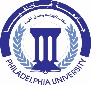 جامعة فيلادلفياPhiladelphia  University1 رقم الإصدار: (Rev)الجهة المصدرة: عمادة البحث العلمي والدراسات العلياجامعة فيلادلفياPhiladelphia  University19-1-2023التاريخ:الجهة المدققة : عمادة  ضمان الجودة والاعتمادجامعة فيلادلفياPhiladelphia  University1عدد صفحات النموذج:الجهة المدققة : عمادة  ضمان الجودة والاعتمادجامعة فيلادلفياPhiladelphia  Universityمعلومات الطالب:معلومات الطالب:معلومات الطالب:معلومات الطالب:معلومات الطالب:معلومات الطالب:معلومات الطالب:معلومات الطالب:معلومات الطالب:اسم الطالـب:اسم الطالـب:الرقم الجامعي:الرقم الجامعي:الكلية:الكلية:التخصــص:التخصــص:الدرجة:الدرجة:العام الجامعي:العام الجامعي://عنوان الرسالة/ الأطروحة: عنوان الرسالة/ الأطروحة: عنوان الرسالة/ الأطروحة: عنوان الرسالة/ الأطروحة: عنوان الرسالة/ الأطروحة: عنوان الرسالة/ الأطروحة: عنوان الرسالة/ الأطروحة: عنوان الرسالة/ الأطروحة: عنوان الرسالة/ الأطروحة: اسم المقيم:اسم المقيم:اسم المقيم:اسم المقيم:اسم المقيم:اسم المقيم:اسم المقيم:اسم المقيم:اسم المقيم:الرتبة الأكاديمية:الرتبة الأكاديمية:الرتبة الأكاديمية:الرتبة الأكاديمية:الرتبة الأكاديمية:الرتبة الأكاديمية:الرتبة الأكاديمية:الرتبة الأكاديمية:الرتبة الأكاديمية:مكان العمل:مكان العمل:مكان العمل:مكان العمل:مكان العمل:مكان العمل:مكان العمل:مكان العمل:مكان العمل:رأي المقيم:رأي المقيم:رأي المقيم:رأي المقيم:رأي المقيم:رأي المقيم:رأي المقيم:رأي المقيم:رأي المقيم:تسلسلالمؤشرالمؤشر122345العنوان مطابق للموضوعالعنوان مطابق للموضوعلغة الرسالة سليمة ومقبولةلغة الرسالة سليمة ومقبولةالمصادر والمراجع حديثة وكافيةالمصادر والمراجع حديثة وكافيةالتوثيق دقيق ومراعٍ للأمانة العلميةالتوثيق دقيق ومراعٍ للأمانة العلميةفصول الرسالة متوازنةفصول الرسالة متوازنةالتزم الباحث بالمنهجية المحددة في مقدمة دراستهالتزم الباحث بالمنهجية المحددة في مقدمة دراستهجاءت نتائج الدراسة وتوصياتها منسجمة مع أسئلة الدراسة وفرضياتهاجاءت نتائج الدراسة وتوصياتها منسجمة مع أسئلة الدراسة وفرضياتهااشتملت الرسالة على إضافة علمية ملموسةاشتملت الرسالة على إضافة علمية ملموسةاتسمت الرسالة بالأصالة والجدّة والابتكار على صعيد الموضوعاتسمت الرسالة بالأصالة والجدّة والابتكار على صعيد الموضوعالطباعة والتنسيق والإخراج العام للرسالة مرضيةالطباعة والتنسيق والإخراج العام للرسالة مرضيةالتقدير العام (1-5)التقدير العام (1-5)